Bydgoszcz, 21 grudnia 2022 r.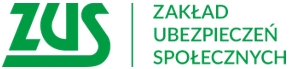 Informacja prasowaKiedy warto złożyć wniosek o zamianę renty uczniowskiej na socjalną?Od 16 grudnia osoby, które mają przyznaną rentę uczniowską, mogą złożyć wniosek o jej zamianę na rentę socjalną. Jest to korzystne dla osób uprawnionych jednocześnie do renty rodzinnej, która kwotowo nie przekracza 200% najniższej renty z tytułu całkowitej niezdolności do pracy. 
Po zamianie mogą mieć prawo do obydwu świadczeń. Wniosek o zamianę renty uczniowskiej na socjalną można złożyć niezależnie od tego, czy jest to świadczenie przyznane na stałe, czy okresowe. Zamiana przysługuje od miesiąca wpływu wniosku do ZUS, co oznacza, że jeśli ktoś złoży wniosek w grudniu br.,  otrzyma rentę socjalną od 16 grudnia- informuje Krystyna Michałek, regionalny rzecznik prasowy ZUS województwa kujawsko-pomorskiego Co ważne, jeśli osoba pobierająca aktualnie rentę z tytułu niezdolności do pracy dla uczniów 
i studentów  zdecyduje się zamienić to świadczenie, to musi wiedzieć, że wraz z ustaniem renty uczniowskiej, ZUS przestanie wypłacać dodatek pielęgnacyjny, jeśli przysługiwał do tego świadczenia. W takiej sytuacji należy wystąpić o przyznanie zasiłku pielęgnacyjnego do urzędu gminy lub miasta według swojego miejsca zamieszkania – dodaje rzeczniczka. Zamiana renty uczniowskiej na socjalną jest korzystna dla osób uprawnionych jednocześnie do renty rodzinnej. Zakład Ubezpieczeń Społecznych z urzędu rozpatrzy prawo do renty socjalnej w zbiegu 
z rentą rodzinną, w kwocie nieprzekraczającej 200% najniższej renty z tytułu niezdolności do pracy. Gdy łączna wysokość tych świadczeń przekroczy 200% najniższej renty z tytułu niezdolności do pracy, obniżona zostanie renta socjalna, jednak jej wysokość  nie może być niższa niż 10% najniższej  renty z tytułu niezdolności do pracy. A gdy taka osoba posiadająca prawo do renty rodzinnej ma ustaloną całkowitą niezdolność do pracy i  niezdolność do samodzielnej egzystencji, ZUS wypłaci jej również dodatek pielęgnacyjny. Krystyna Michałekregionalny rzecznik prasowy ZUSw województwie kujawsko-pomorskim